Publicado en  el 21/10/2014 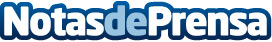 ESIC premia los trabajos de fin de grado a la mejor iniciativa emprendedora de sus alumnosEl viernes pasado, tuvo lugar la final de la I edición del Premio TFG (trabajo fin de grado) a la mejor Iniciativa Emprendedora, en la biblioteca universitaria ESIC en Pozuelo de Alarcón. Estos premios tienen el objetivo de fomentar el espíritu emprendedor entre el alumnado del área académica de grado, a través del área de ESIC Emprendedores.Datos de contacto:ESICNota de prensa publicada en: https://www.notasdeprensa.es/esic-premia-los-trabajos-de-fin-de-grado-a-la_1 Categorias: Premios http://www.notasdeprensa.es